Mrs. Riley’s Corner, SeptemberDear FAWE Families,Thank you to everyone who was able to join us at the Open House nights to learn about the grade level curriculum that your child will be learning this year. If you were unable to attend, please visit the district website https://www.martinschools.org/Domain/134 to view the Florida Standards Grade level brochures.  We are also encouraging all of our parents to sign up for the FOCUS Parent Portal, so that you can access information via FOCUS. Parents can sign up for the Parent Portal using the directions provided on the district website at https://www.martinschools.org/domain/4532. We are gearing up for our 10th Annual FAWE Boosterthon Fun Run on Oct. 3, and the students have been learning valuable lessons around Character Counts during their weekly huddles with the Boosterthon Team. The funds raised this year will go towards Science Enrichment Kits that will be used by ALL FAWE students. School Safety is a shared responsibility and we want to remind parents that when changing the way your child is going home, we must have a written note sent in with your child. Please do not send messages to your child’s teacher via Class Dojo or email regarding changes in dismissal, as they may not have an opportunity to check for messages while teaching during the day. As well, when arriving on campus during the day, please ring the bell and show your ID to the door camera to gain access to the front office. We thank you in advance for your assistance in helping us to keep our children safe while on campus. In closing, as we all gear up for the “holiday months”, aka preparing for Halloween, Thanksgiving and the Winter Holidays, we wanted to share with you a poster that our staff is using as well to help remind them of ways to “take a break” to help with their own self-care. We hope you and your family find ways to take a break (see page 2 below) Mrs. Deb RileyFAWE Principal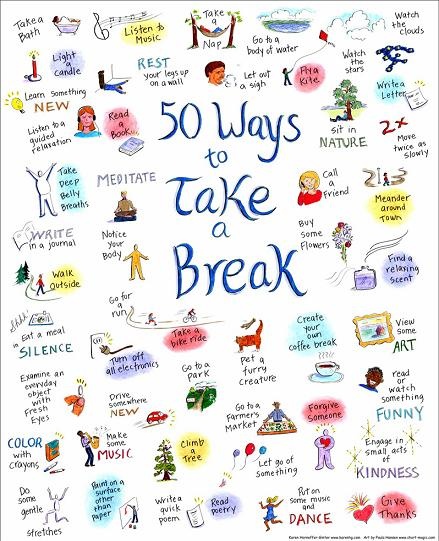 